Publicado en Castilla y León el 04/11/2019 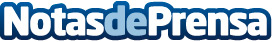 La Canasta Milar de octubre, en manos de un deportista invidenteEl pasado 20 de octubre la tradicional Canasta Milar de los partidos de Liga que el Perfumerías Avenida juega en casa y que posibilita Milar Caslesa fue una de las más celebradas de su historia. Daniel Martín Anaya, un deportista invidente que resultó bronce en el Campeonato del Mundo de tiro con arco adaptado, encestó desde la zona de triples en su tercer intento, convirtiéndose así en el ganador de la Canasta Milar, un logro que los asistentes al pabellón Würzburg celebraron con una larga ovación Datos de contacto:NURIA SANCHEZ917818090Nota de prensa publicada en: https://www.notasdeprensa.es/la-canasta-milar-de-octubre-en-manos-de-un Categorias: Básquet Sociedad Castilla y León Consumo Actualidad Empresarial http://www.notasdeprensa.es